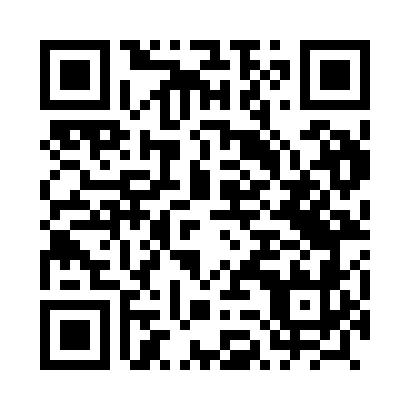 Prayer times for Dubeczno, PolandMon 1 Apr 2024 - Tue 30 Apr 2024High Latitude Method: Angle Based RulePrayer Calculation Method: Muslim World LeagueAsar Calculation Method: HanafiPrayer times provided by https://www.salahtimes.comDateDayFajrSunriseDhuhrAsrMaghribIsha1Mon4:026:0112:304:577:008:512Tue4:005:5912:304:587:028:533Wed3:575:5612:295:007:038:564Thu3:545:5412:295:017:058:585Fri3:515:5212:295:027:079:006Sat3:485:5012:295:037:089:027Sun3:455:4712:285:047:109:058Mon3:425:4512:285:057:129:079Tue3:395:4312:285:077:139:0910Wed3:365:4112:275:087:159:1211Thu3:335:3912:275:097:179:1412Fri3:305:3612:275:107:189:1613Sat3:275:3412:275:117:209:1914Sun3:245:3212:265:127:229:2115Mon3:215:3012:265:137:239:2416Tue3:185:2812:265:157:259:2617Wed3:155:2612:265:167:279:2918Thu3:125:2412:265:177:289:3119Fri3:095:2112:255:187:309:3420Sat3:065:1912:255:197:329:3721Sun3:025:1712:255:207:339:3922Mon2:595:1512:255:217:359:4223Tue2:565:1312:255:227:379:4524Wed2:535:1112:245:237:389:4825Thu2:495:0912:245:247:409:5026Fri2:465:0712:245:257:429:5327Sat2:425:0512:245:267:439:5628Sun2:395:0312:245:277:459:5929Mon2:365:0112:245:287:4710:0230Tue2:325:0012:235:297:4810:05